Образац број 4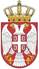 МИНИСТАРСТВО ДРЖАВНЕ УПРАВЕИ ЛОКАЛНЕ САМОУПРАВЕ-Комисија за спровођење поступка и утврђивање предлога за расподелу средставаПРИЈАВА ЗА РАСПОДЕЛУ СРЕДСТАВА ПО ЈАВНОМ ПОЗИВУобјављеном у „Службеном гласнику Републике Србије“,  број __ од ____Пружање финансијске помоћи јединицама локалне самоуправе за реализацију пројеката који доприносе превентивном деловању на смањењу ризика од климатских промена, као и елементарних и других непогода, а у циљу заштите имовинских интереса јединица локалне самоуправе и грађана (Намена 4)Образложење захтева:	ГРАДОНАЧЕЛНИК /	ПРЕДСЕДНИК ОПШТИНЕ	_________________________ПОДНОСИЛАЦ ПРИЈАВЕПОДНОСИЛАЦ ПРИЈАВЕПОДНОСИЛАЦ ПРИЈАВЕПОДНОСИЛАЦ ПРИЈАВЕПОДНОСИЛАЦ ПРИЈАВЕГрад    Општина                             Општина                         НазивНазивНазивНазивОдговорно лице(Градоначелник/Председник)Одговорно лице(Градоначелник/Председник)Одговорно лице(Градоначелник/Председник)Одговорно лице(Градоначелник/Председник)АдресаАдресаАдресаАдресаИме и презиме, контакт телефон (фиксни и мобилни) лица одговорног за подношење захтева за расподелу средставаИме и презиме, контакт телефон (фиксни и мобилни) лица одговорног за подношење захтева за расподелу средставаИме и презиме, контакт телефон (фиксни и мобилни) лица одговорног за подношење захтева за расподелу средставаИме и презиме, контакт телефон (фиксни и мобилни) лица одговорног за подношење захтева за расподелу средставаИнтернет страницаИнтернет страницаИнтернет страницаИнтернет страницаАдреса електронске поштеАдреса електронске поштеАдреса електронске поштеАдреса електронске поштеМатични број, ПИБМатични број, ПИБМатични број, ПИБМатични број, ПИББрој текућег рачуна за наменски трансфер са позивом на бројБрој текућег рачуна за наменски трансфер са позивом на бројБрој текућег рачуна за наменски трансфер са позивом на бројБрој текућег рачуна за наменски трансфер са позивом на бројНАМЕНА СРЕДСТАВА (назив пројекта)ЗАХТЕВАНИ ИЗНОС СРЕДСТАВАУКУПНА ФИНАНСИЈСКА ВРЕДНОСТ НЕОПХОДНА ЗА РЕАЛИЗАЦИЈУДРУГИ ИЗВОРИ ИЗ КОЈИХ СЕ ФИНАНСИРА РЕАЛИЗАЦИЈАДетаљан опис финансирања превентивних мера на смањењу ризика од климатских промена као и елементарних и других непогода, односно елаборат са описом Прилог бр _____ИЗВОД ИЗ БУЏЕТА ЈЛС УКОЛИКО ЈЕ ЈЕДИНИЦА ЛОКАЛНЕ САМОУПРАВЕ ОПРЕДЕЛИЛА СРЕДСТВА ЗА НАВЕДЕНЕ НАМЕНЕ У ВИСИНИ ОДПрилог бр _____ДОСТАВЉЕНИ ИЗВЕШТАЈИ О УТРОШКУ СРЕДСТАВА ЗА РЕАЛИЗАЦИЈУ РАНИЈЕ ОДОБРЕНИХ НАМЕНА(број и датум) 